Hierbij bieden wij u aan de schriftelijke antwoorden op de vragen die tijdens de eerste termijn van de behandeling van de begroting van Justitie en Veiligheid voor het jaar 2018, aan de orde zijn geweest.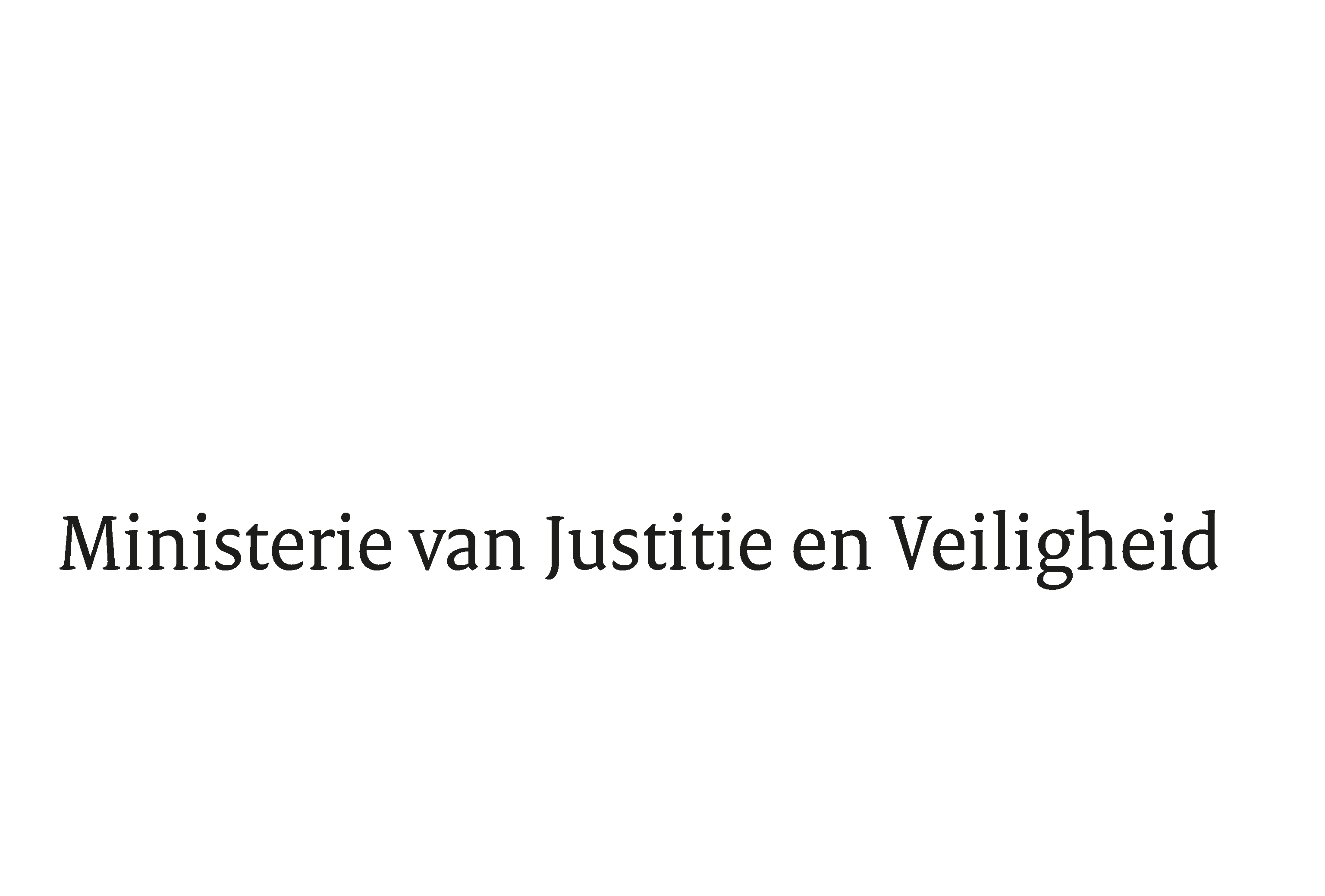 > Retouradres Postbus 20301 2500 EH  Den Haag> Retouradres Postbus 20301 2500 EH  Den HaagAan de voorzitter van de Tweede Kamerder Staten-GeneraalPostbus 200182500 EA Den HaagAan de voorzitter van de Tweede Kamerder Staten-GeneraalPostbus 200182500 EA Den HaagDatum30 november 2017OnderwerpAntwoorden schriftelijke vragen begroting 2018Bureau Secretaris-GeneraalTurfmarkt 1472511 DP  Den HaagPostbus 203012500 EH  Den Haagwww.rijksoverheid.nl/jenvOns kenmerk2162214Bij beantwoording de datum en ons kenmerk vermelden. Wilt u slechts één zaak in uw brief behandelen.